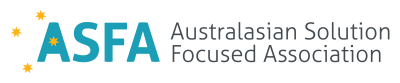 Financial Support for Members to Attend ASFA National Conference, September 2024The Association will support three current members of ASFA to attend the conference. Persons must apply in writing to be considered for this support. The successful applicant/s will have free conference attendance and attendance at Dr Mark McKergow’s workshop. The successful applicant/s will need to pay for their own travel, food and accommodation.Two scholarships are on offer to members willing to write a summary review of the conference, ideally with photos, for the Newsletter and/or a review article of a specific presentation for the journal.In their one-page application, persons must provide their personal details, that is your name, email, reason/s for wishing to attend the conference, and agree in writing to write a summary review of the conference, ideally with photos, for the Newsletter and/or a review article of a specific presentation for the journal.One further scholarship is on offer for a current member willing to take on a role promoting the conference and the association. To be considered for this scholarship the member must submit an application, including their personal details, that is name, email, reason/s for wishing to attend the conference, as well as an outline of their skills and their promotion plan for ASFA and the conference, and the tasks they are willing to undertake to promote the conference and association.  Applications are to be provided in writing to the President, Dion Sing, dion@dionsing.orgwho will redact each identifying name and send them to the persons below to evaluate the applications.The applications close on May 6th 2024, and the Secretary, Susan Colmar, and the Treasurer and Conference Convener, John Penny will review the applications and make recommendations to the ASFA Board. The Board meets monthly and will confirm a decision. The successful applicants will be notified in writing by the Secretary.